Rumney Primary School Home Learning (Ideas 6) - NurseryWeek Beg. 11.5.20         This week the ideas are based on the rhyme and story of ‘Incy Wincy Spider’ by Igloo Books Rumney Primary School Home Learning (Ideas 6) - NurseryWeek Beg. 11.5.20         This week the ideas are based on the rhyme and story of ‘Incy Wincy Spider’ by Igloo Books Rumney Primary School Home Learning (Ideas 6) - NurseryWeek Beg. 11.5.20         This week the ideas are based on the rhyme and story of ‘Incy Wincy Spider’ by Igloo Books Rumney Primary School Home Learning (Ideas 6) - NurseryWeek Beg. 11.5.20         This week the ideas are based on the rhyme and story of ‘Incy Wincy Spider’ by Igloo Books LiteracyWatch and listen to the story of ‘Incy Wincy Spider’ by Igloo Books and read by Mrs Proctor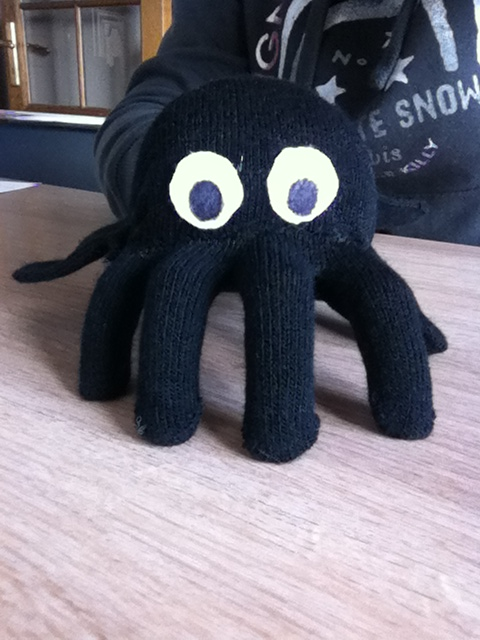 Can you find all the rhyming words in the story? How many pairs of rhyming words did you find?Make a spider puppet using an old glove and take your spider on an adventure around your house or in your garden. Can you make your adventures into a story and share it with your grown up at bedtime?Ask one of your family members to film you performing Incy Wincy Spider action rhyme and upload it to Twitter How many objects can you find ’in your house or garden that begin with the letter ‘s’? Practise writing ‘s’ in sand, sugar, using chalk, pencil, in the air etc. Try writing big, small and middle sized ‘s’ letters.Watch and listen to the story of ‘Incy Wincy Spider’ by Igloo Books and read by Mrs ProctorCan you find all the rhyming words in the story? How many pairs of rhyming words did you find?Make a spider puppet using an old glove and take your spider on an adventure around your house or in your garden. Can you make your adventures into a story and share it with your grown up at bedtime?Ask one of your family members to film you performing Incy Wincy Spider action rhyme and upload it to Twitter How many objects can you find ’in your house or garden that begin with the letter ‘s’? Practise writing ‘s’ in sand, sugar, using chalk, pencil, in the air etc. Try writing big, small and middle sized ‘s’ letters.Watch and listen to the story of ‘Incy Wincy Spider’ by Igloo Books and read by Mrs ProctorCan you find all the rhyming words in the story? How many pairs of rhyming words did you find?Make a spider puppet using an old glove and take your spider on an adventure around your house or in your garden. Can you make your adventures into a story and share it with your grown up at bedtime?Ask one of your family members to film you performing Incy Wincy Spider action rhyme and upload it to Twitter How many objects can you find ’in your house or garden that begin with the letter ‘s’? Practise writing ‘s’ in sand, sugar, using chalk, pencil, in the air etc. Try writing big, small and middle sized ‘s’ letters.Maths Make a spider puppet - make two black handprints (without thumbs!), cut it out and attach it to a stick. How many legs has your spider got?     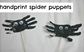 Play the ‘Incy Wincy Spider’ gamePractise writing the number ‘8’ Can you find 8 black objects in your house? 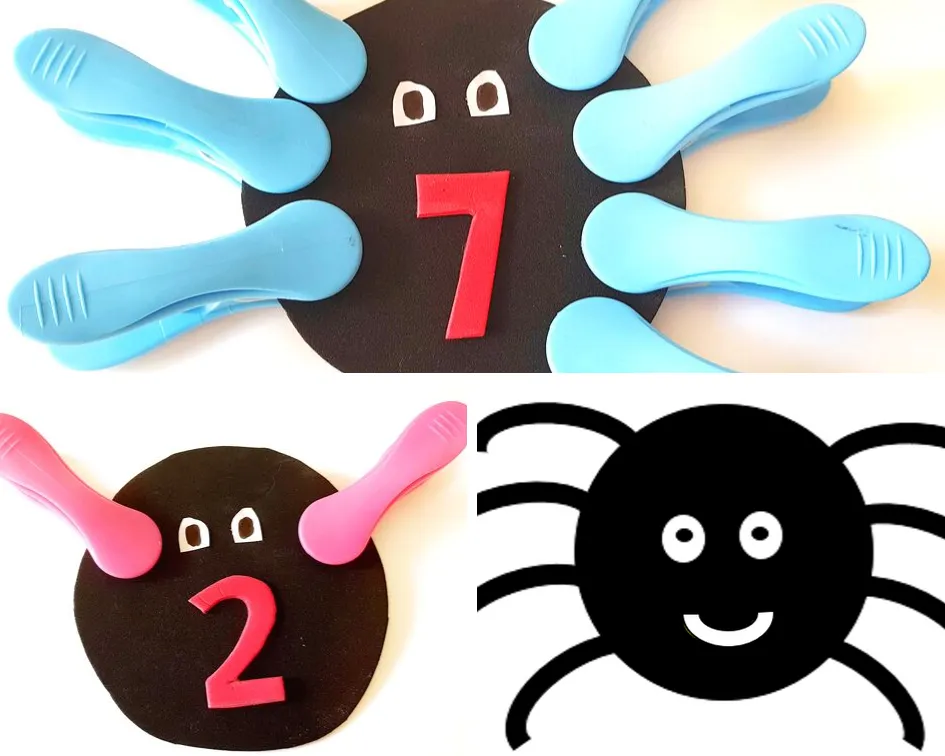 Cut up different lengths of string or wool (Incy Wincy’s web) and put them into a bowl. Take it in turns to take a string out of the bowl. The person who has the longest string wins!Play the ‘Peg Leg Spider’ game. Cut out black circles (spider’s bodies) and write a number to 8 on each one. Can you match the numbers with pegs to give the spiders legs?Make a spider puppet - make two black handprints (without thumbs!), cut it out and attach it to a stick. How many legs has your spider got?     Play the ‘Incy Wincy Spider’ gamePractise writing the number ‘8’ Can you find 8 black objects in your house? Cut up different lengths of string or wool (Incy Wincy’s web) and put them into a bowl. Take it in turns to take a string out of the bowl. The person who has the longest string wins!Play the ‘Peg Leg Spider’ game. Cut out black circles (spider’s bodies) and write a number to 8 on each one. Can you match the numbers with pegs to give the spiders legs?Make a spider puppet - make two black handprints (without thumbs!), cut it out and attach it to a stick. How many legs has your spider got?     Play the ‘Incy Wincy Spider’ gamePractise writing the number ‘8’ Can you find 8 black objects in your house? Cut up different lengths of string or wool (Incy Wincy’s web) and put them into a bowl. Take it in turns to take a string out of the bowl. The person who has the longest string wins!Play the ‘Peg Leg Spider’ game. Cut out black circles (spider’s bodies) and write a number to 8 on each one. Can you match the numbers with pegs to give the spiders legs?ICT based (tablet/computer)https://youtu.be/buE6l32rCHo (Incy Wincy Spider & other Nursery RhymesContinue learning the letter sounds (for s, a, t, i, p, n, ck, e, h, r, m, d) by watching the ‘Jolly Jingles’Following your minibeast hunt last week, see if you can find out more about them on CBeebieshttps://youtu.be/buE6l32rCHo (Incy Wincy Spider & other Nursery RhymesContinue learning the letter sounds (for s, a, t, i, p, n, ck, e, h, r, m, d) by watching the ‘Jolly Jingles’Following your minibeast hunt last week, see if you can find out more about them on CBeebieshttps://youtu.be/buE6l32rCHo (Incy Wincy Spider & other Nursery RhymesContinue learning the letter sounds (for s, a, t, i, p, n, ck, e, h, r, m, d) by watching the ‘Jolly Jingles’Following your minibeast hunt last week, see if you can find out more about them on CBeebiesGeneral Create your own ‘Creepy-Crawly Disco’ and watch ‘The Ugly Bug Ball’ video. Can you dress up to look like one of the minibeasts and move like them?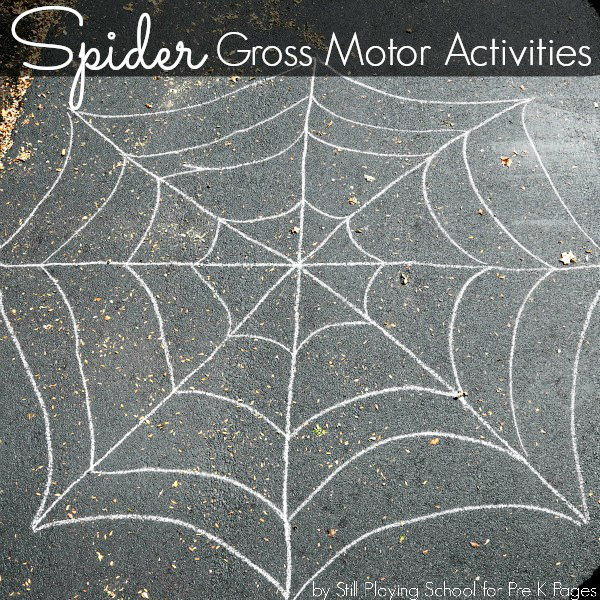 Chalk or tape a giant spiders’ web onto the floor. Play games walking along the web lines or jumping in the spaces. After listening to and watching the ‘Incy Wincy Spider’ story, what activities can your spider do? Create your own ‘Creepy-Crawly Disco’ and watch ‘The Ugly Bug Ball’ video. Can you dress up to look like one of the minibeasts and move like them?Chalk or tape a giant spiders’ web onto the floor. Play games walking along the web lines or jumping in the spaces. After listening to and watching the ‘Incy Wincy Spider’ story, what activities can your spider do? Create your own ‘Creepy-Crawly Disco’ and watch ‘The Ugly Bug Ball’ video. Can you dress up to look like one of the minibeasts and move like them?Chalk or tape a giant spiders’ web onto the floor. Play games walking along the web lines or jumping in the spaces. After listening to and watching the ‘Incy Wincy Spider’ story, what activities can your spider do? 